VAG Cup2024 Regulations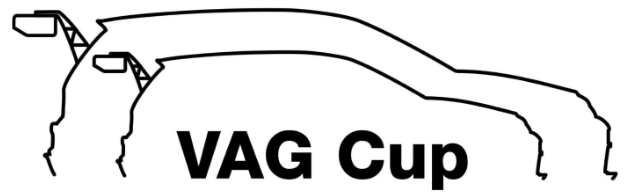 INTRODUCTION.The following regulations are set out in accordance with MSUK specified format and it should be clearly understood, if the following text does not clearly state you can do it, you should adopt the principle that you cannot.Anything that is not explicitly authorised in writing by the series technical committee and anything that is not specifically either in these regulations or in any official series bulletin is therefore strictly forbidden, and will be regarded as a breach of series regulations, and will be dealt with accordingly.SERIES DESCRIPTION.A series based on all V.A.G group vehicles, any age any size.Based on a strict power/weight ratio of 270hp/tonne, to be measured at the flywheel, and weight to be measured as you would intend finishing a race with car and driver combined.The regs have been tailored to keep costs sensible, racing close and most of all, fun!!Trophies will be awarded up to third place overall.All cars must provide a current rolling road printout of the power you intend to be running, and make sure your car weight is right for that power category.  Failure to provide this information, could affect race results and lead to exclusion from the results/points given.CLASS STRUCTURE.There is only one class, all based on power/weight.270hp/1000kgs.So, for example a 1200kg car could run 324hp= 1200x 0.27= 324hp 800x 0.27=216hp ..And so on…DOG GEARBOXES will carry a 30kg weight penalty.Invitation class to be added at discretion of the committee if required.TECHNICAL CHECKING.A pre season power test (recommended to be through Ricci concept) is required to declare vehicle power. Other Rolling Roads can be used, but if a subsequent power check finds the car to be over, the years worth of (unofficial) points are lost.VAG Cup reserve the right to test, inspect or seal any components it sees fit and demand power checks at its rolling road of choice at any point in the season or meeting.VAG Cup shall not bare any of these costs whatsoever.Any breach of these regulations will be reported to the clerk of the course and can, if found to be a breach, retract any position gained throughout the meeting.Any item sealed by a MSUK licenced scrutineer must remain sealed and may not be tampered with in any way shape or form until technical checks have been completed and cleared, and a written note received by the VAG Cup eligibility scrutineer to remove the said seal.  Sufficient holes should be created by driver in bolt heads/ studs for the provision of lock wire to be passed through, cam covers/ sump/ gearbox /Ecu plugs.Should any car deem to differ from the VAG Cup technical regs in any way shape or form the series organisers reserve the right to restrict the car in any ways it deems fit.  Guest competitors may take part (at the organisers discretion) but take no podium positions or class awards.Any suspicion of failure to comply by another competitor must be made official and put in writing to the MSUK and any appeal lodged and fees paid.DATA LOGGER.VAG Cup reserve the right to fit the club data logger at any point throughout the meeting to monitor parameters of its choice.JUDICIAL CAMERA.All cars must carry a forward facing judicial camera at all times whilst on track and be able to provide footage upon request. Failure to do so can lead to exclusion from the meeting.REGISTRATION.Registration form must be completed via the link on the CVWC website www.classicvwcup.comA power declaration must be attached or sent to CVWC along with vehicle weight in race trim (driver included).  Failure to provide declaration and the car will be placed in invitation class.Registration fee of £60 to be paid by bank transfer before the first meeting (account details given upon request).No driver will be awarded trophies or recognised as a VAG Cup competitor without this fee being paid in full prior to the meeting.SAFETY.Safety rollover structure, must comply with current MSUK 2024 section K regulations on all points.It is the competitor’s liability to comply fully to these regulations.Interior trims may be removed for fitment of roll over structures.Cars running non steel doors must run double door bars, crossed or parallel in the door aperture.FIRE EXTINGUISHERS.All vehicles must comply with current 2024 MSUK specs.CIRCUIT BREAKER.All cars must comply with current MSUK specs.Mechanical or electrical isolators are permitted.The battery must be fully isolated once isolator is activated.There must be an outside and inside means of isolating the battery and a sticker to indicate the isolator at either point.LIGHTING SYSTEM.All cars must have working rear facing tail lights and one centre rain light or an equally matched pair. Brake lights to be operational at all times.Any form of forward-facing light is acceptable (not necessarily an OEM headlight) headlamp blanks are permitted.SEAT/MOUNTS/BELTS.All seats must conform to current 2024 MSUK specs and be in a clean, safe and secure condition at all times.All seat belts must be in date and free from any form of contamination and be in a serviceable condition at all times, if in any doubt refer to MSUK yearbook.Seat belt retaining clips must be secured with either a small split pin or lockwire.RACE WEAR.Must be presented in a clean, undamaged condition and all clothing in date.It is strongly advised to wear fully flame-retardant underwear and balaclava.It is mandatory to wear a crash helmet, FHR, gloves and boots as a bare minimum at all times whilst on track. See 2024 MSUK yearbook if in any doubt.CHASSIS.The chassis as produced by the manufacturer with the original material must be retained in all aspects, in respect of material, thickness and contour.Lightening or reducing of chassis member strength is strictly prohibited.4WD chassis may be converted to 2WD subject to written approval from VAG Cup.Seam welding is permitted.Towing eyes must be fitted front and rear, ideally one each corner and be made up of metal wire construction and be contrasting in colour to the vehicle, see MSUK 2024 yearbook if in any doubt.BODYWORK AND DIMENSIONS.General.The exterior of the car must be immediately recognisable for the model being raced.Wide body kits are permitted, for example: -Beetle cup carsSeat supacopaBerg cupOriginal VW cup kitsABS motorsport kitsIF IN ANY DOUBT contact VAG Cup.It is only permissible to make holes in panels for the passage of cables, fuel, oil, hydraulic or fire suppressant lines.All redundant holes to be covered with a non-flammable material.Bulkhead firewall must be sealed from any potential passage of fire.Minimum ride height/ ground clearance is as per MSUK reg Q13.1.2INTERIOR.All interior trim may be removed, if interior door trims are removed, they must be replaced with neatly covered sheet material of a non-flammable material and there must be no sharp edges visible.The driver’s door window must remain operable by the driver when sitting belted into the seat, or in the case of plastic windows must have an aperture large enough for the driver to be able to make hand signals, if in any doubt refer to 2024 MSUK yearbook J5.20.8Interior rear-view mirror must be fitted.A means of demisting windows must be fitted and operational at all times.Any form of airbags MUST be removed.EXTERIOR.Fog, spot, sidelight, indicators and headlights may be removed and replaced with blanks or ducting but you must have some form of forward-facing light, rear light, rain light and brake lights.Plastic windscreens are not permitted.Composite roof panels are permitted, if combined with the correct safety roll over structure, see MSUK 2024 yearbook.Additional composite panels are permitted with written permission from VAG Cup.It is permissible to modify inner wings for tyre /driveshaft clearance.It is permissible to shorten wheel arches back to the first swage line or 20mm if there is no visible swage line.Shortened arches must be welded to inner arches or folded back ensuring no sharp edges.Side and rear windows may be made of plastic and comply with 2024 MSUK yearbook.Ground clearance will be measured with driver on board with full race apparel on, including any ballast incurred.ENGINE.VAG Cup regs are based on an average power output of 270hp/tonne.Power is taken as a flywheel measurement.Vehicle weight is taken with driver in full race apparel and any incurred ballast as you would intend finishing a race. (low fuel) Engine swaps are free.Engine swaps must be from the VAG group.Other swaps would be down to VAG Cup approval.CYLINDER BLOCK.FreeCYLINDER HEAD.FreeLOCATION.Engine must remain in OEM position.It is permitted to use solid/poly mounts.Any other mods would have to be approved by VAG Cup.OIL/WATER COOLING. FreeINDUCTION.All forced induction petrol cars, must retain the OEM turbo housing for the model being raced, unless listed in the table below.1.8t may use hybrid OEM K04 turbocharger.2.0 tfsi may use OEM K04 or hybrid K03.Tsi may use OEM IS20 turbo only.Tdi may use any turbo, but adhere strictly to the power/weight limits set out.VR6 12v N/A = freeVR6 24v N/A = free8v/16V N/A petrol =freeG60=retain OEM G-lader but it is permissible to uprate the supercharger.IGNITION SYSTEM.FreeFUEL DELIVERY SYSTEM.Number of pumps and location of fuel tank is free, however it must comply with MSUK 2024 yearbook safety requirements.Only pump fuel is permitted (max 99 ron/std diesel)EXHAUST SYSTEM.Exhaust system and manifold are free but must conform with 2024 MSUK yearbook regulations.Side exit exhausts are permitted so long as the exit point is past the midway point of the vehicle.It is prohibited to pass any part of the exhaust system through the driver compartment.SUSPENSION.Suspension must be controlled to avoid fouling of wheels on chassis or bodywork as detailed in theMSUK 2024 yearbook J5.5.2.No modifications allowed to suspension pick up points, bar cutting the top domed cover off front top mounts to facilitate the fitment of camber adjustment top mounts.If in any doubt consult VAG Cup before you modify anything.No material to be added or removed or deformation to wishbones, uprights or hubs other than for the fitment of spherical bearings.Golf mk1 platform may use tubular wishbones.SEAT sport cars may use SEAT sport wishbones/uprights as supplied by SEAT sport.All other platforms must use OEM wishbones/uprights.It is permissible to use any OEM suspension part from the VAG group on any vehicle.BUSHES.FreeSUSPENSION COMPONENTS.FreeSPRINGS.FreeSHOCK ABSORBERS.FreeANTI ROLL BARS.FreeTRANSMISSIONSequential gearboxes are prohibited.LSD is permitted.Any shift linkage/system is permitted.DSG gearboxes are permitted.DSG remapping is permitted.Driveshafts are free.Dog engagement gearboxes carry a 30kg weight penalty.Any form of launch control is prohibited, unless fitted as standard for the model being raced.ELECTRICS.FreeBATTERY.Battery must be capable of performing multiple starts.Position/type is free so long as it conforms to MSUK 2024 yearbook.Earth side of the battery terminal must be clearly marked yellow.CHARGING CIRCUIT.Must be working at all times whilst on track and becapable of charging the fitted battery.BRAKES.Carbon ceramic brakes are prohibited.ABS systems are permitted if fitted as standard.Brake bias valves are permitted.Disc size and calliper choice is free.WHEELS/TYRES.Road wheels up to 10”in width are permittedSplit rims are not permittedStuds or nuts are permittedRoad wheels must be fitted to the hub by the OEM method of fixing (no centre locks)Dry tyre must be the control Nankang AR1Wet tyre can be any full race wet or any list 1a/b/c tyre.STEERING.Steering rack is free.It is permissible to swap from hydraulic to electric or electric to hydraulic systems.Power steering may be added or removed.Steering locks must be removed and rendered inoperative.VEHICLE WEIGHT.The provision of a power to weight system is to equalise driver/vehicle combinations and keep a fair playing field, weight can be added or retracted throughout the season to keep this balance sensible.Vehicles can be weighed at any point in the meeting or season and must comply with the stated power/weight on the original registration forms provided, failure to comply can result in disqualification.Vehicles can and will be weighed randomly throughout the season to ensure a level playing field.SUCCESS BALLAST.A weight penalty of 20kg will be added to outright race winners, which must be carried over to the next race meeting, for one meeting only (unless said competitor wins again).Ballast to be supplied by the competitor, and will be based on the weight at which you finished the last race.  Ballast to be mounted in a safe, secure manner.NUMBERS/DECALS.Race numbers shall be placed in the rear side windows where at all possible, if not, must be black numbers on a white background of the same sizing and be:Minimum of 200mm high, stroke width of 20mm Coloured reflective yellowRace number should also be fitted to the windscreen:Minimum of 150mm high and be no lower than 50mm below the VAG Cup sunstrip and 50mm from the edge of the screen, this also must no impair the drivers view.All VAG Cup sponsor decals must be displayed at ALL TIMES to be eligible for class trophies/race results to be binding.Failure to display series decals may result in disqualification.Non VAG Cup/BRSCC decals must be covered up whilst on BRSCC/VAG Cup grid.One set of decals will be supplied to each competitor each year, extra decals throughout the year will be chargeable to the competitor.